РОССИЙСКАЯ  ФЕДЕРАЦИЯОРЛОВСКАЯ    ОБЛАСТЬАДМИНИСТРАЦИЯ ШАБЛЫКИНСКОГО РАЙОНАПОСТАНОВЛЕНИЕ_18 марта 2022						                         № 87      пос. ШаблыкиноОб утверждении  Положения о представительских расходах и иных расходах, связанных с представительской деятельностью органов местного самоуправления муниципального образованияШаблыкинский район  Орловской области	В целях упорядочения использования средств бюджета муниципального образования Шаблыкинский район Орловской области на представительские расходы и иные расходы, связанные с представительской деятельностью в органах местного самоуправления, на основании части 2 статьи 264 Налогового Кодекса РФ администрация района ПОСТАНОВЛЯЕТ: 1. Утвердить Положение о представительских расходах и иных расходах, связанных с представительской деятельностью органов местного самоуправления муниципального образования Шаблыкинский район Орловской области (прилагается).2. Обнародовать настоящее решение на официальном сайте администрации муниципального образования Шаблыкинский район  Орловской области.3. Настоящее решение вступает в силу с момента принятия. 4. Контроль за исполнением настоящего постановления возложить на заместителя главы администрации района по финансам (Романова Е.Н.).И.о.Главы района                                                                             Н.Г.АмирхановПриложениек постановлению администрацииШаблыкинского районаот 18 марта 2022 №87Положениео представительских расходах и иных расходах, связанных с представительской деятельностью органов местного самоуправления муниципального образования Шаблыкинский район Орловской областиНастоящее Положение о представительских расходах и иных расходах, связанных с представительской деятельностью органов местного самоуправления  муниципального образования Шаблыкинский район Орловской области (далее - Положение) разработано в целях упорядочения использования средств бюджета муниципального образования Шаблыкинский район Орловской области на представительские расходы и иные расходы, связанные с представительской деятельностью в органах местного самоуправления  муниципального образования Шаблыкинский район Орловской области.1. Общие положения1. Настоящее Положение устанавливает порядок выделения и использования средств бюджета муниципального образования Шаблыкинский район Орловской области на представительские расходы и иные расходы, связанные с представительской деятельностью органов местного самоуправления муниципального образования Шаблыкинский район Орловской области, регламентирует отчетность использования указанных средств.Расходование денежных средств на представительские расходы органов  местного самоуправления муниципального образования Шаблыкинский район Орловской области производится в соответствии с порядком и нормами расходования средств на представительские расходы, осуществляемые Главой муниципального образования Шаблыкинский район Орловкой области, Администрацией муниципального образования Шаблыкинский район Орловской области. 2. Основной целью осуществления таких расходов является обеспечение мероприятий по установлению сотрудничества органов местного самоуправления муниципального образования Шаблыкинский район  с другими организациями, представителями общественности, отдельными лицами, создание положительного имиджа, формирование взаимовыгодных отношений в интересах муниципального образования Шаблыкинский район, чествование физических и юридических лиц.3. Представительские расходы – это расходы органов местного самоуправления  муниципального образования Шаблыкинский район, связанные с проведением официальных приемов, обслуживанием официальных делегаций и отдельных лиц, организаций, участвующих в переговорах, совещаниях, конференциях с целью установления и (или) поддержания взаимовыгодного сотрудничества. Сувенирная продукция – подарки, в том числе сувениры, печатная и полиграфическая продукция, включая поздравительные открытки, приглашения, буклеты и т.п.  4. Иные прочие расходы - это расходы органов местного самоуправления, связанные:
- с участием представителей органов местного самоуправления в торжественных праздничных мероприятиях, организованных органами местного самоуправления и иными субъектами, как на территории Шаблыкинского района, так и за пределами территории Шаблыкинского района;
- с участием представителей органов местного самоуправления во встречах, направленных на развитие взаимовыгодных отношений с органами государственной власти, муниципальными образованиями, в том числе других субъектов Российской Федерации и зарубежных стран, иными организациями, в том числе зарубежными;
- с проведением торжественных приемов, организованных в органах местного самоуправления, ветеранов и участников Великой Отечественной войны, их вдов, ветеранов труда, заслуженных деятелей культуры и искусств,Почетных граждан и ветеранов города, студентов, учащихся школ и других представителей общественности, иностранных делегаций и отдельных лиц;
- с участием представителей органов местного самоуправления в траурных мероприятиях, посвященных памятным общероссийским датам, а также со смертью людей, внесших значительный вклад в развитие города.
5. Должностные  лица,  имеющие  право от имени  органов местного самоуправления  муниципального образования Шаблыкинский район вести официальные приемы и участвовать в торжественных мероприятиях:1)  Глава муниципального образования Шаблыкинский район;2)Председатель районного Совета народных депутатов Шаблыкинского района3) сотрудники Администрации муниципального образования Шаблыкинский район.6. Официальные лица – лица, являющиеся представителями организации, имеющие представленные организацией полномочия на участие в официальных мероприятиях и подписание официальных документов.2. Направления расходования денежных средств1. В состав представительских расходов включаются:- расходы на проведение официального приема (завтрака, обеда или иного аналогичного мероприятия) для лиц, указанных в пунктах 5 и 6 главы 1 настоящего Положения, а также должностных лиц органов местного самоуправления, участвующих в переговорах (совещаниях, конференциях);- оплата гостиницы, питания и бронирование мест для лиц, указанных в пунктах 5 и 6 главы 1 настоящего Положения;- расходы на буфетное обслуживание во время переговоров (совещаний, конференций), в т.ч. расходы на салфетки, напитки, разовую посуду;- расходы на транспортное обеспечение доставки лиц, указанных в пунктах 5 и 6 главы 1 настоящего Положения к месту проведения представительского мероприятия и обратно;- расходы  на приобретение продуктов питания для залов заседаний;- расходы на культурное обслуживание;- расходы на приобретение сувенирной продукции, цветов и цветочных композиций, связанные с вручением.2. Иные расходы, связанные с представительской деятельностью, – это расходы органов местного самоуправления муниципального образования Шаблыкинский район, связанные:1) с участием представителей  органов местного самоуправления  муниципального образования Шаблыкинский район в торжественных праздничных мероприятиях, организованных органами местного самоуправления муниципального образования Шаблыкинский район и (или) иными субъектами на территории муниципального образования Шаблыкинский район;2) с участием представителей  органов местного самоуправления  муниципального образования Шаблыкинский район в торжественных праздничных мероприятиях, организованных иными субъектами за пределами территории муниципального образования Шаблыкинский район;3) с участием представителей  органов местного самоуправления муниципального образования Шаблыкинский район во встречах, направленных на развитие взаимоотношений муниципального образования Шаблыкинский район с иными муниципальными образованиями;4) с проведением торжественных приемов, встреч, организованных в органах местного самоуправления муниципального образования Шаблыкинский район для:а)  ветеранов Великой Отечественной войны и других граждан, отнесенных федеральным законодательством к льготным категориям;б) заслуженных работников образования, здравоохранения, культуры, искусства, производственной сферы;в) спортсменов, студентов, учащихся школ, достигших высоких показателей в своей деятельности;г)  иных представителей общественности;д) для иностранных делегаций - расходы на оплату труда переводчиков, не состоящих в штате органов местного самоуправления, при приеме иностранной делегации.5) с участием представителей органов местного самоуправления муниципального образования Шаблыкинский район в чествовании юбиляров;6) с участием представителей органов местного самоуправления муниципального образования Шаблыкинский район в траурных мероприятиях, посвященных памятным общероссийским датам;7) с участием представителей органов местного самоуправления муниципального образования Шаблыкинский район в траурных мероприятиях, связанных со смертью людей, внесших значительный вклад в развитие муниципального образования Шаблыкинский район, Орловской области.3. Состав и порядок осуществления представительских расходов 1. Финансирование расходов на прием делегаций осуществляется на основании распорядительного документа Администрации  муниципального образования Шаблыкинский район, при осуществлении органами местного самоуправления муниципального образования Шаблыкинский район приема соответствующей делегации. Указанные расходы оплачиваются за счет средств местного бюджета при условии, если данные расходы не компенсируются за счет средств направляющей либо принимающей стороны. 2. Распорядительным документом:а) утверждается программа проведения представительских мероприятий согласно приложению № 1 к настоящему Положению;б) утверждается смета расходов на организацию приема согласно Приложению № 2 к настоящему Положению.При выделении средств на иные расходы, связанные с представительской деятельностью органов местного самоуправления муниципального образования Шаблыкинский район, допускается не утверждать программу проведения представительских мероприятий в виде отдельного документа, а необходимую информацию изложить в тексте распорядительного документа.3. Для приема официальных делегаций и расходования средств на иные расходы, связанные с представительской деятельностью, устанавливаются предельные нормативы расходов (приложения №№ 3, 4, 5 к настоящему Положению).4. Порядок документального оформления и отражения в бухгалтерском учёте затрат на проведение мероприятий представительских расходов1. Расходование средств, признаётся  обоснованным и документально подтвержденным при наличии первичных учетных документов, оформленных в соответствии с законодательством Российской Федерации.2. По окончании мероприятия ответственным за проведение мероприятия  (отчётным лицом) составляется отчет (приложения №№ 6, 7 к настоящему Положению), подтверждающий фактически произведенные расходы, с приложением к нему первичных оправдательных документов.В течение трех дней после проведения представительского мероприятия лицо, получившее наличные денежные средства на проведение указанного мероприятия, обязано отчитаться, предоставив в отдел бухгалтерского учета и экономики  Администрации муниципального образования Шаблыкинский район  авансовый отчет с приложением к нему отчета о произведенных представительских расходах и оправдательных документов, либо внести в кассу неиспользованные денежные средства.3. Затраты на расходы подтверждаются следующими документами: - правовой акт об осуществлении расходов и (или) программа мероприятий (план, протокол встречи, заседания);- смета представительских расходов;- акт о списании материальных запасов установленной формы, подписанный должностным лицом;           - документы, подтверждающие проживание в гостинице и проезд к месту проведения мероприятия и обратно;- товарный чек, квитанция или другой документ, подтверждающий прием денежных средств за соответствующий товар (услугу);- отчет о произведенных  представительских расходах;- авансовый отчет материально ответственного лица.Указанные документы предоставляются в отдел  бухгалтерского учета и экономики  лицом, ответственным за проведение мероприятий. 4. Расходы капитального характера, связанные с оборудованием места проведения мероприятий, к представительским расходам не относятся. Приобретенные материальные ценности подлежат оприходованию и отражаются в бюджетном учете органов местного самоуправления муниципального образования Шаблыкинский район.5. Представительские расходы могут быть произведены как за наличные, так и за безналичные средства.5. Заключительные положения1. Средства на представительские и иные расходы ежегодно планируются в смете расходов органов местного самоуправления.2. Настоящее Положение может быть изменено, дополнено при изменении нормативных правовых актов, регулирующих условия формирования и использования средств на представительские и иные расходы, появлении новых нормативных правовых актов, дополнительных расходов, не учтенных настоящим Положением.Приложение № 1 к Положению о представительских расходах и иных расходах, связанных с представительской деятельностью органов местного самоуправления муниципального образования Шаблыкинский район Программа проведения представительских мероприятий Орган местного самоуправленияЦель проведения (вопросы) _________________________________________________Дата проведения: с "____" ___________ 20___ г. по "____" ____________20___ г.Место проведения: _________________________________________________________Приглашенные должностные лица:________________________________________     ________________________________________     ________________________________________     ________________________________________                                      (Ф.И.О.)                                                          (должность)Планируется также присутствие других приглашенных лиц в кол-ве _______ чел.Со стороны  органа местного самоуправления планируется участие следующих специалистов:________________________________________     ________________________________________     ________________________________________     ________________________________________                                       (Ф.И.О.)                                                          (должность)Планируется также присутствие других приглашенных лиц в кол-ве _______ чел.Источники финансирования __________________________________________________Ответственное лицо: ________________/_________________Приложение № 2 к Положению о представительских расходах и иных расходах, связанных с представительской деятельностью органов местного самоуправления муниципального образования Шаблыкинский районСМЕТАНаименования мероприятия                                        Приложение № 3 к Положению о представительских расходах и иных расходах, связанных с представительской деятельностью органов местного самоуправления муниципального образования Шаблыкинский районНормы представительских расходов, связанных с приемом, направлением и (или) обслуживанием делегаций и отдельных лиц, участвующих в мероприятиях, проводимых с участием органов местного самоуправления муниципального образования Шаблыкинский районПриложение № 4 к Положению о представительских расходах и иных расходах, связанных с представительской деятельностью органов местного самоуправления муниципального образования Шаблыкинский районНормы расходов, связанных с вручением сувенирной продукции, цветов и цветочных композиций на мероприятиях, в которых участвуют органы местного самоуправления муниципального образования Шаблыкинский районПриложение № 5 к Положению о представительских расходах и иных расходах, связанных с представительской деятельностью органов местного самоуправления муниципального образования Шаблыкинский районНормы расходов, связанных с приобретением продуктов питания для залов заседаний, приемныхПриложение № 6 к Положению о представительских расходах и иных расходах, связанных с представительской деятельностью органов местного самоуправления муниципального образования Шаблыкинский районОтчёт № ______от «____» _________________ 20___ г.о произведённых представительских расходахВ целях ___________________________________________________________________                            (наименование органа местного самоуправления)были проведены ____________________________________________________________                              (наименование мероприятия)Количество присутствующих: ________________ чел.,в том числе:представители органа местного самоуправления  __________________ чел.;приглашенные _______________________ чел.Источники финансирования __________________________________________________Авансовый отчет с подтверждающими документами прилагается на ______ листах.Подпись отчетного лица _______________/_____________Приложение № 7 к Положению о представительских расходах и иных расходах, связанных с представительской деятельностью органов местного самоуправления муниципального образования Шаблыкинский районОтчёт № ______от «____» _________________ 20___ г.о произведённых представительских расходахВ целях ___________________________________________________________________         (наименование мероприятия, реквизиты распорядительного документа)были проведены ____________________________________________________________                               (наименование расходов)Присутствовали на мероприятииПредставители органа местного самоуправления:1. _______________________________________2. _______________________________________3. _______________________________________Приобретенные материальные ценности использованы на:1. Вручение2. Иные цели (указать какие) ___________________________Источник финансирования ___________________________Авансовый отчет с подтверждающими документами прилагается на _____ листах.Подпись отчетного лица ______________/_____________№ п/пПредставительские мероприятияДатаВремя1234№ п/пНаименованиеКоличество (шт.)Сумма (руб.) 1.2.ИТОГО:Наименование статьи расходов          Предельные нормативы  
расходов        ОПЛАТА ГОСТИНИЦЫ И ПИТАНИЯ (В СУТКИ НА ОДНОГО ЧЕЛОВЕКА)ОПЛАТА ГОСТИНИЦЫ И ПИТАНИЯ (В СУТКИ НА ОДНОГО ЧЕЛОВЕКА)Для руководителей делегаций по фактическим расходам Для членов делегации и сопровождающих лиц по фактическим расходам Бронирование гостиницы по заявкам принимающей стороныв размере 30 процентов  
стоимости места за суткиОплата питания (в сутки на одного человека) по фактическим расходамОПЛАТА ЗАВТРАКА, ОБЕДА, УЖИНА И ИНОГО АНАЛОГИЧНОГО МЕРОПРИЯТИЯ,     
СВЯЗАННОГО С ОФИЦИАЛЬНЫМ ПРИЕМОМОПЛАТА ЗАВТРАКА, ОБЕДА, УЖИНА И ИНОГО АНАЛОГИЧНОГО МЕРОПРИЯТИЯ,     
СВЯЗАННОГО С ОФИЦИАЛЬНЫМ ПРИЕМОМНа официальный прием (на одного человека)по фактическим расходамБуфетное обслуживание во время переговоров, мероприятий, культурной программы (на одного человека, включая сопровождающего)по фактическим расходам.РАСХОДЫ НА ТРАНСПОРТНОЕ ОБЕСПЕЧЕНИЕРАСХОДЫ НА ТРАНСПОРТНОЕ ОБЕСПЕЧЕНИЕОплата проезда к месту проведения мероприятий и обратно  общественным воздушным, железнодорожным, автомобильным (кроме легковых такси), водным транспортом делегаций и отдельных лиц по фактическим расходамОбслуживание делегаций автомобильным транспортомпо фактическим расходам (согласно договора)РАСХОДЫ ПРОЧИЕРАСХОДЫ ПРОЧИЕОплата услуг фото- и видеосъемки на официальных мероприятияхпо фактическим расходам (согласно договора)Канцелярские товары, в том числе с соответствующей символикой  (на одного человека)по фактическим расходам, но не более 1000 руб.Аренда помещенийпо фактическим расходам (согласно договора)№ п/пНаименование мероприятияПриобретениеПриобретение№ п/пНаименование мероприятия1 единица сувенирной продукции (по фактическим расходам, но не более) тыс. руб.1 букет цветов/ цветочная композиция (по  фактическим расходам, но не более) тыс. руб.   12341Проведение юбилейных, праздничных исторических и памятных мероприятий регионального и местного значения         15,03,0/5,02Юбилейные и праздничные даты предприятий, организаций, учреждений и их руководителей10,03,0/0,03Проведение  торжественных приемов, организованных органами местного самоуправления муниципального образования 3,03,0/0,04Поздравление руководителей органов  государственной власти, федеральных структур, глав муниципальных образований, депутатов выборных органов государственной власти и местного самоуправления, с которыми взаимодействуют органы местного самоуправления муниципального образования Мужевское, в связи с юбилейными, праздничными (в том числе профессиональными праздниками), историческими и иными памятными датами10,03,0/0,05Приемы делегаций органов власти и управления Российской Федерации, субъектов Российской Федерации, муниципальных образований. Иностранных государств3,03,0/0,06Вручение сувенирной продукции при выезде представителей органов местного самоуправления муниципального образования Шаблыкинский район в составе официальных делегаций и групп в иные населенные пункты10,03,0/0,007Приобретение цветов, венков при проведении мероприятий для возложения к мемориалам3,0/0,008Приобретение цветков (венков) для участия ритуальных мероприятий3,0/0,00НаименованиеЗалы    
заседанийПриемная   
Главы    
муниципального образования Шаблыкинский район123Продукты питания             по фактическим расходам (согласно договора)по фактическим расходам (согласно договора)Наименование 
юридического 
лицаДолжностное лицо 
(Ф.И.О. физ. лица)Наименование     
материальных ценностейКоличествоСуммаНаименование 
юридического 
лицаДолжностное лицо 
(Ф.И.О. физ. лица)Наименование     
материальных ценностейКоличествоСумма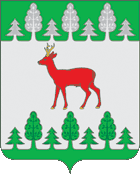 